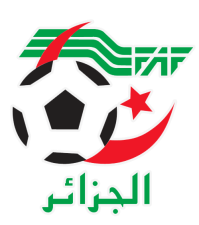 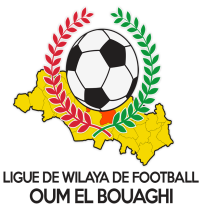                  FEDERATION ALGERIENNE DE FOOTBALL                LIGUE DE WILAYA DE FOOTBALL D’OUM EL BOUAGHI--- COMMISSION D’ORGANISATION SPORTIVE ---Réunion du : 09/03/2022Membres présents :-Dahnoun Abdelkrim ………………… Président -Boumaraf Amara..………………….… Membre Ordre du jour :-Traitement d’affaireAffaire N°06 : Rencontre ESAZ/CRBH Seniors Du : 08/03/2022- Non déroulement de la rencontre.- Vu la feuille de match.- Vu les rapports de l'arbitre et du délégué.- Attendu que la rencontre a été programmée AIN BABOUCHE le 08/03/2022.- Attendu que la rencontre n’a pas eu lieu suite a l’absence totale de l’organisation stade (Stade fermer) malgré la présence physique de deux (02) équipes devant le stade.- Attendu que l’article 47 du règlement du championnat de football amateur des divisions honneur et pre-honneur, stipule que le club recevant est responsable de l’organisation.- Attendu qu’ en agissant l’arbitre a fait une juste application de la réglementation.Par ces motifs la COS décide : - Match perdu par pénalité au club de l’ESAZ (S) sur le score de 03 A 00 en faveur a l’équipe de CRBH (S).